Demande de participation au marché de potiers deSaint-Jean-de-Fos les 6 et 7 août 2022Fiche de renseignements à joindre à votre dossier et à nous renvoyer avant le
 31 JANVIER.Nom ……………………………………………………………..Prénom……………………………………………………………Adresse…………………………………………………………………………………………………………………………………Code postal………………………………………Ville………………………………………….....Pays………………………Téléphone fixe……………………………………………..Portable…………………………………………………………Mail……………………………………………………………………………………………………………………………………Site web………………………………………………………………………………………………………………………………….Technique………………………………………………………………………………………………………………………….Statut professionnel……………………………………………………………………………… (joindre justificatif)Adhérent AAF :   oui…………………………non……………………Déjà participé au marché de potiers de Saint-Jean-de-Fos : 
oui (quelle année)……………………..non………………………………………………………………………………………………………………………………………………………………_ Joindre 3 à 4 photos de votre production ainsi qu’une de votre stand._ Joindre un justificatif d’assurance et un justificatif de statut professionnel (moins de 3 mois)._ Envoyer votre candidature exclusivement à contact@potiersdestjeandefos.com, un accusé de réception vous sera envoyé.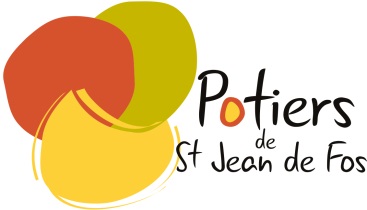 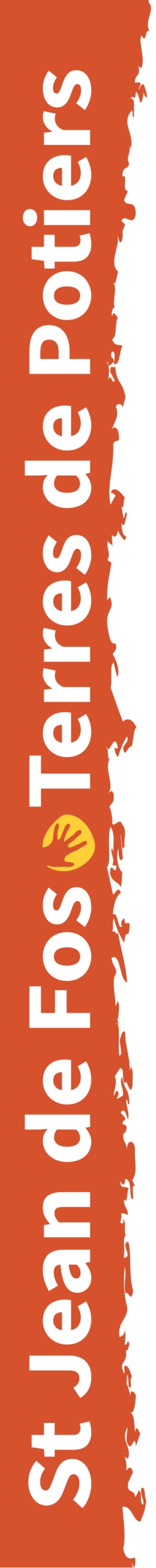 